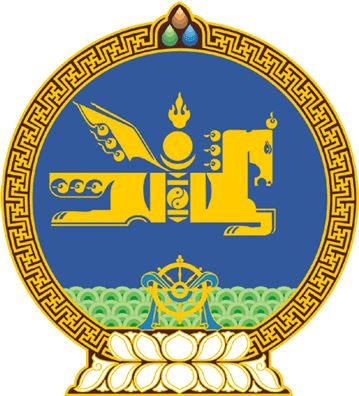 МОНГОЛ УЛСЫН ИХ ХУРЛЫНТОГТООЛ2022 оны 11 сарын 11 өдөр     		            Дугаар 69                    Төрийн ордон, Улаанбаатар хотТогтоолын хавсралтад нэмэлт,өөрчлөлт оруулах тухайМонгол Улсын Их Хурлын тухай хуулийн 5 дугаар зүйлийн 5.1 дэх хэсэг, Монгол Улсын Засгийн газрын тухай хуулийн 12 дугаар зүйлийн 1 дэх хэсгийг үндэслэн Монгол Улсын Их Хурлаас ТОГТООХ нь: 1.“Төрийн захиргааны байгууллагын тогтолцоо, бүтцийн ерөнхий бүдүүвчийг шинэчлэн батлах тухай” Монгол Улсын Их Хурлын 2020 оны 07 дугаар сарын 07-ны өдрийн 07 дугаар тогтоолын хавсралтаар баталсан “Төрийн захиргааны байгууллагын тогтолцоо, бүтцийн ерөнхий бүдүүвч”-ийн “Эрхлэх асуудлын хүрээ, харьяалал” хэсгийн “Эдийн засаг, хөгжлийн сайдын эрхлэх асуудлын хүрээнд” гэсний өмнө “Монгол Улсын Шадар сайд бөгөөд” гэж, Монгол Улсын Шадар сайд бөгөөд Эдийн засаг, хөгжлийн сайдын эрхлэх асуудлын хүрээний “Засгийн газрын хэрэгжүүлэгч агентлаг” гэсэн хэсэгт “27.Хөрөнгө оруулалт, худалдааны газар” гэж, Цахим хөгжил, харилцаа холбооны сайдын эрхлэх асуудлын хүрээний “Засгийн газрын хэрэгжүүлэгч агентлаг” гэсэн хэсэгт “28.Төрийн цахим үйлчилгээний зохицуулалтын газар” гэж тус тус нэмсүгэй.2.“Төрийн захиргааны байгууллагын тогтолцоо, бүтцийн ерөнхий бүдүүвчийг шинэчлэн батлах тухай” Монгол Улсын Их Хурлын 2020 оны 07 дугаар сарын 07-ны өдрийн 07 дугаар тогтоолын хавсралтаар баталсан “Төрийн захиргааны байгууллагын тогтолцоо, бүтцийн ерөнхий бүдүүвч”-ийн “Засгийн газрын тохируулагч агентлаг” гэсэн хэсгийн “4, 5, 6, 7, 8, 9, 10” гэсэн дугаарыг “3, 4, 5, 6, 7, 8, 9” гэж тус тус өөрчилсүгэй.3.“Төрийн захиргааны байгууллагын тогтолцоо, бүтцийн ерөнхий бүдүүвчийг шинэчлэн батлах тухай” Монгол Улсын Их Хурлын 2020 оны 07 дугаар сарын 07-ны өдрийн 07 дугаар тогтоолын хавсралтаар баталсан “Төрийн захиргааны байгууллагын тогтолцоо, бүтцийн ерөнхий бүдүүвч”-ийн Монгол Улсын Шадар сайдын эрхлэх асуудлын хүрээний “Засгийн газрын тохируулагч агентлаг” гэсэн хэсгийн “3.Мэргэжлийн хяналтын ерөнхий газар” гэснийг хүчингүй болсонд тооцсугай.4.Энэ тогтоолыг 2023 оны 01 дүгээр сарын 01-ний өдрөөс эхлэн дагаж мөрдсүгэй.		МОНГОЛ УЛСЫН 		ИХ ХУРЛЫН ДАРГА 				Г.ЗАНДАНШАТАР